Welcome to theHartford United Methodist ChurchThird Sunday after Pentecost   June 26, 2022WelcomeAnnouncements                     (on Screen) Songs:                   God of Grace and God of Glory         Hymnal 577                        Lord, Listen to Your Children Praying    F.W.S. 2193Opening Prayer                                                    Pastor Doug TipkenScripture                                 Luke 18: 1-7                                   Message                “The Power of Persistent Prayer”      Pastor Doug Presenting Our Tithes, Offerings, and CommitmentsDoxologyPrayer/Lord’s PrayerSong:                               In Moments Like These                      Screen                                                   Spirit Song                        Hymnal 347Benediction                                                                    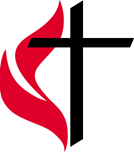 HUMC News & Information 6/26/22ATTENDANCE:  In Person – 38 BUDGET: Needed Weekly: $3058.73                   Collected 6/19 $ 1610.49FOOD PANTRY:  Need donations and collecting fruit and cereal.  6/16 98 families served Harding’s: When you shop please use 269-621-4103 and a percentage of your bill will come back to the church.OFFERING/GIVING NEWS:  Give via Venmo, Vanco, PayPal, credit or debit, also Reoccurring Bill Pay through your bank (There is no fee for you or the church; it can be automatic or one time).  Contact Robin, in the Office for Details. Wednesday Coffee Klatch All Women are welcome to join the Coffee klatch at 10:30 a.m. every Wednesday.  This will be a time for Devotion, prayers and socializing Men’s group meets weekly on Wednesday Night at 6:00 p.m.Sunday, June 26th, Breakfast After Church todayTuesday, July 12th at 11 a.m. Worship Committee meetingThursday, July 28th Red Cross drive 11-5 in the AA room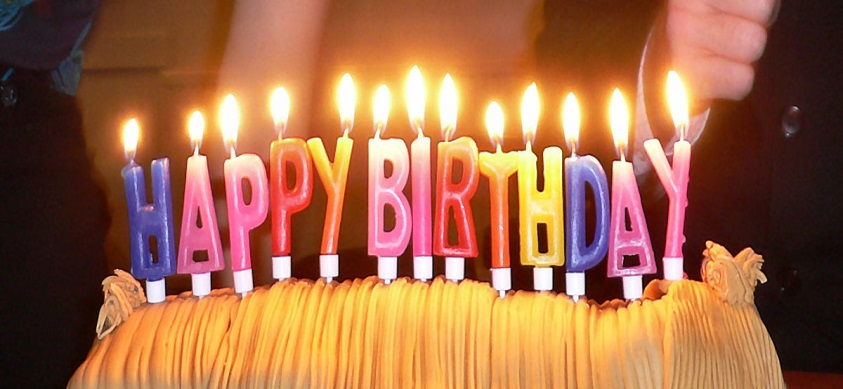 Dale Kaucher, 27Rebecca Heffner, 27William Weeden, 29Robert Kuehnle, 1Harold Walker , 2Prayer Wall (Addresses can be obtained in the office)	Ramon Beltron	         Barb Huffman	Cindy Birmele               Patsy Kolhoff	Jeff Briney 		         Doug Nelson          Jim Cobianco	         Carolyn Martin	Lynne Cobianco            Delores Miller  	Lois Dickhaut-Furzey  Betty Molter	Maci Ray Rosen	         Dwight Peters	         Max/Eugene Gatchell   Caryl Snider	Anna Hudson                Claude Snider	Leon Hudson                 Jimmy Stone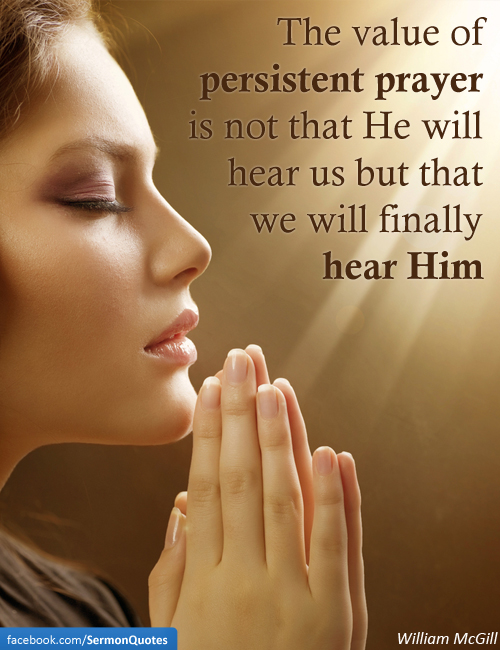 Luke 18: 1-7Pastor Doug Tipken425 E. Main Street, Hartford, MI 49057Cell: 269-873-0014         E-mail: pastordougumc@gmail.comPastor Office Hours 9-2 M- Th. or prearrangedSocial Sites Facebook: The Bridge at Hartford UMC or Hartford UMC  Twitter: The Bridge at Hartford UMC Instagram: The Bridge at Hartford UMC  Yelp: Hartford United Methodist Church